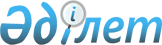 О внесении изменений и дополнения в решение районного маслихата от 14 декабря 2010 года № 30/309 "О районном бюджете на 2011 - 2013 годы"Решение Мунайлинского районного маслихата Мангистауской области от 10 декабря 2011 года № 41/409. Зарегистрировано Департаментом юстиции Мангистауской области 14 декабря 2011 года № 11-7-104

      В соответствии с Бюджетным кодексом Республики Казахстан от 4 декабря 2008 года, Законом Республики Казахстан от 23 января 2001 года № 148 «О местном государственном управлении и самоуправлении в Республике Казахстан» и решением областного маслихата от 6 декабря 2011 года № 39/449 «О внесении изменений в решение областного маслихата от 13 декабря 2010 года № 29/331 «Об областном бюджете на 2011 - 2013 годы» (зарегистрировано в Реестре государственной регистрации нормативных правовых актов за № 2114) районный маслихат РЕШИЛ:



      Внести в решение районного маслихата от 14 декабря 2010 года № 30/309 «О районном бюджете на 2011 - 2013 годы» (зарегистрировано в Реестре государственной регистрации нормативных правовых актов от 30 декабря 2010 года за № 11-7-83 опубликовано в газете «Мунайлы» от 28 января 2011 года № 4-5 (185 - 186) следующие изменений и дополнения:



      пункт 1 изложить в новой редакции:

      «Утвердить бюджет района на 2011 - 2013 годы, в том числе на 2011 год согласно приложению 1 в следующих объемах:



      1) доходы – 5 119 831 тысяч тенге, в том числе по:

      налоговым поступлениям – 1 857 026 тысяч тенге;

      неналоговым поступлениям – 25 243 тысяч тенге;

      поступлениям от продажи основного капитала – 224 806 тысяч тенге;

      поступлениям трансфертов – 3 012 756 тысяч тенге;



      2) затраты – 5 377 553 тысяч тенге;



      3) чистое бюджетное кредитование – 235 553 тысяч тенге, в том числе:

      бюджетные кредиты – 235 701 тысяч тенге;

      погашение бюджетных кредитов – 148 тысяч тенге;



      4) сальдо по операциям с финансовыми активами – 0 тенге, в том числе:

      приобретение финансовых активов – 0 тенге;

      поступления от продажи финансовых активов государства – 0 тенге;



      5) дефицит (профицит) бюджета – 493 275 тысяч тенге;



      6) финансирование дефицита (использование профицита) бюджета – 493 275 тысяч тенге, в том числе:

      поступление займов – 403 434 тысяч тенге;

      погашение займов – 160 645 тысяч тенге;

      используемые остатки бюджетных средств – 250 486 тысяч тенге».



      в пункте 2:

      в подпункте 1) цифру «99,8» заменить цифрой «100»;

      в подпункте 2) цифру «100» заменить цифрой «0»;

      в подпункте 4) цифру «100» заменить цифрой «61,4»;

      в подпункте 6) цифру «99,7» заменить цифрой «100».



      пункт 3 - 2 дополнить следующим новым абзацам:

      газификация жилых массивов сельского округа Атамекен, не вошедщих в проект.



      Приложение 1 указанного решения изложить в новой редакции согласно приложения к настоящему решению.



      2. Настоящее решение вводится в действие с 1 января 2011 года.      Председатель сессии                     К. Уазир      Секретарь районного

      маслихата                               Б. Назар      «СОГЛАСОВАНО»

      Начальник государственного

      учреждений «Мунайлинский

      районный отдел экономики и финансов»

      А. Толыбаева

      10 декабря 2011 года

Приложение

к решению районного маслихата

10 декабря 2011 года № 41/409 Районный бюджет на 2011 год
					© 2012. РГП на ПХВ «Институт законодательства и правовой информации Республики Казахстан» Министерства юстиции Республики Казахстан
				Кат.
Кл.
Пдк.
Наименование
Сумма, тыс. тенге
111231. ДОХОДЫ5 119 8311
НАЛОГОВЫЕ ПОСТУПЛЕНИЯ1 857 02601Подоходный налог708 7382Индивидуальный подоходный налог708 73803Социальный налог505 9081Социальный налог505 90804Hалоги на собственность595 6641Hалоги на имущество552 7703Земельный налог14 2994Hалог на транспортные средства28 3105Единый земельный налог28505Внутренние налоги на товары, работы и услуги38 0012Акцизы10 4703Поступления за использование природных и других ресурсов9 5064Сборы за ведение предпринимательской и профессиональной деятельности17 5815Налог на игорный бизнес44408Обязательные платежи, взимаемые за совершение юридически значимых действий и (или) выдачу документов уполномоченными на то государственными органами или должностными лицами8 7151Государственная пошлина8 7152
НЕНАЛОГОВЫЕ ПОСТУПЛЕНИЯ25 24301Доходы от государственной собственности4 0531Поступления части чистого дохода государственных предприятий2175Доходы от аренды имущества, находящегося в государственной собственности3 83602Поступления от реализации товаров (работ, услуг) государственными учреждениями, финансируемыми из государственного бюджета101Поступления от реализации товаров (работ, услуг) государственными учреждениями, финансируемыми из государственного бюджета1003Поступления денег от проведения государственных закупок, организуемых государственными учреждениями, финансируемыми из государственного бюджета141Поступления денег от проведения государственных закупок, организуемых государственными учреждениями, финансируемыми из государственного бюджета1404Штрафы, пени, санкции, взыскания, налагаемые государственными учреждениями, финансируемыми из государственного бюджета, а также содержащимися и финансируемыми из бюджета (сметы расходов) Национального Банка Республики Казахстан20 7201Штрафы, пени, санкции, взыскания, налагаемые государственными учреждениями, финансируемыми из государственного бюджета, а также содержащимися и финансируемыми из бюджета (сметы расходов) Национального Банка Республики Казахстан, за исключением поступлений от организаций нефтяного сектора20 72006Прочие неналоговые поступления4461Прочие неналоговые поступления4463
ПОСТУПЛЕНИЯ ОТ ПРОДАЖИ ОСНОВНОГО КАПИТАЛА224 80601Продажа государственного имущества, закрепленного за государственными учреждениями87 3191Продажа государственного имущества, закрепленного за государственными учреждениями87 31903Продажа земли и нематериальных активов137 4871Продажа земли135 0752Продажа нематериальных активов2 4124
ПОСТУПЛЕНИЯ ТРАНСФЕРТОВ3 012 75602Трансферты из вышестоящих органов государственного управления3 012 7562Трансферты из областного бюджета3 012 756Фгр.
Адм.
Пр.
Наименование
Сумма, тыс. тенге
111232. ЗАТРАТЫ5 377 5531Государственные услуги общего характера196 895112Аппарат маслихата района (города областного значения)12 673001Услуги по обеспечению деятельности маслихата района (города областного значения)11 774002Создание информационных систем899122Аппарат акима района (города областного значения)84 904001Услуги по обеспечению деятельности акима района (города областного значения)81 233002Создание информационных систем2 959003Капитальные расходы государственных органов712Аппарат акима села Мангистау123Аппарат акима района в городе, города районного значения, поселка, аула (села), аульного (сельского) округа16 015001Услуги по обеспечению деятельности акима района в городе, города районного значения, поселка, аула (села), аульного (сельского) округа15 835022Капитальные расходы государственных органов180Аппарат акима села Баянды123Аппарат акима района в городе, города районного значения, поселка, аула (села), аульного (сельского) округа10 872001Услуги по обеспечению деятельности акима района в городе, города районного значения, поселка, аула (села), аульного (сельского) округа10 692022Капитальные расходы государственных органов180Аппарат акима сельского округа Кызылтобе123Аппарат акима района в городе, города районного значения, поселка, аула (села), аульного (сельского) округа12 908001Услуги по обеспечению деятельности акима района в городе, города районного значения, поселка, аула (села), аульного (сельского) округа11 728022Капитальные расходы государственных органов1 180Аппарат акима сельского округа Атамекен123Аппарат акима района в городе, города районного значения, поселка, аула (села), аульного (сельского) округа11 779001Услуги по обеспечению деятельности акима района в городе, города районного значения, поселка, аула (села), аульного (сельского) округа11 545022Капитальные расходы государственных органов234Аппарат акима сельского округа Баскудык123Аппарат акима района в городе, города районного значения, поселка, аула (села), аульного (сельского) округа10 810001Услуги по обеспечению деятельности акима района в городе, города районного значения, поселка, аула (села), аульного (сельского) округа10 630022Капитальные расходы государственных органов180Аппарат акима сельского округа Даулет123Аппарат акима района в городе, города районного значения, поселка, аула (села), аульного (сельского) округа11 513001Услуги по обеспечению деятельности акима района в городе, города районного значения, поселка, аула (села), аульного (сельского) округа11 333022Капитальные расходы государственных органов180Аппарат акима сельского округа Батыр123Аппарат акима района в городе, города районного значения, поселка, аула (села), аульного (сельского) округа2 077001Услуги по обеспечению деятельности акима района в городе, города районного значения, поселка, аула (села), аульного (сельского) округа2 077459Отдел экономики и финансов района (города областного значения)23 344001Услуги по реализации государственной политики в области формирования и развития экономической политики, государственного планирования, исполнения бюджета и управления коммунальной собственностью района (города областного значения)18 703002Создание информационных систем899011Учет, хранение, оценка и реализация имущества, поступившего в коммунальную собственность3 162015Капитальные расходы государственных органов5802Оборона10 141122Аппарат акима района (города областного значения)10 141005Мероприятия в рамках исполнения всеобщей воинской обязанности10 1413Общественный порядок, безопасность, правовая, судебная, уголовно-исполнительная деятельность4 500458Отдел жилищно-коммунального хозяйства, пассажирского транспорта и автомобильных дорог района (города областного значения)4 500021Обеспечение безопасности дорожного движения в населенных пунктах4 5004Образование2 575 966Аппарат акима села Мангистау123Аппарат акима района в городе, города районного значения, поселка, аула (села), аульного (сельского) округа77 827004Поддержка организаций дошкольного воспитания и обучения50 863005Организация бесплатного подвоза учащихся до школы и обратно в аульной (сельской) местности26 684025Увеличение размера доплаты за квалификационную категорию учителям школ и воспитателям дошкольных организаций образования280Аппарат акима сельского округа Кызылтобе123Аппарат акима района в городе, города районного значения, поселка, аула (села), аульного (сельского) округа79 773004Поддержка организаций дошкольного воспитания и обучения65 768005Организация бесплатного подвоза учащихся до школы и обратно в аульной (сельской) местности14 005Аппарат акима села Баянды123Аппарат акима района в городе, города районного значения, поселка, аула (села), аульного (сельского) округа6 191004Поддержка организаций дошкольного воспитания и обучения6 191Аппарат акима сельского округа Атамекен123Аппарат акима района в городе, города районного значения, поселка, аула (села), аульного (сельского) округа16 399004Поддержка организаций дошкольного воспитания и обучения16 399Аппарат акима сельского округа Баскудык123Аппарат акима района в городе, города районного значения, поселка, аула (села), аульного (сельского) округа24 818004Поддержка организаций дошкольного воспитания и обучения24 818464Отдел образования района (города областного значения)1 548 208001Услуги по реализации государственной политики на местном уровне в области образования28 785012Капитальные расходы государственных органов180002Создание информационных систем899003Общеобразовательное обучение1 294 269006Дополнительное образование для детей87 178009Обеспечение деятельности организаций дошкольного воспитания и обучения35 979005Приобретение и доставка учебников, учебно-методических комплексов для государственных учреждений образования района (города областного значения)13 069007Проведение школьных олимпиад, внешкольных мероприятий и конкурсов районного (городского) масштаба4 017011Капитальный, текущий ремонт объектов образования в рамках реализации стратегии региональной занятости и переподготовки кадров58 391015Ежемесячные выплаты денежных средств опекунам (попечителям) на содержание ребенка сироты (детей-сирот), и ребенка (детей), оставшегося без попечения родителей4 234020Обеспечение оборудованием, программным обеспечением детей-инвалидов, обучающихся на дому5 467021Увеличение размера доплаты за квалификационную категорию учителям школ и воспитателям дошкольных организаций образования15 740466Отдел архитектуры, градостроительства и строительства района (города областного значения)822 750037Строительство и реконструкция объектов образования822 7506Социальная помощь и социальное обеспечение248 911Аппарат акима села Мангистау123Аппарат акима района в городе, города районного значения, поселка, аула (села), аульного (сельского) округа1 449003Оказание социальной помощи нуждающимся гражданам на дому1 449Аппарат акима сельского округа Кызылтобе123Аппарат акима района в городе, города районного значения, поселка, аула (села), аульного (сельского) округа727003Оказание социальной помощи нуждающимся гражданам на дому727451Отдел занятости и социальных программ района (города областного значения)246 735001Услуги по реализации государственной политики на местном уровне в области обеспечения занятости и реализации социальных программ для населения15 230021Капитальные расходы государственных органов180012Создание информационных систем899002Программа занятости54 669004Оказание социальной помощи на приобретение топлива специалистам здравоохранения, образования, социального обеспечения, культуры и спорта в сельской местности в соответствии с законодательством Республики Казахстан19 578005Государственная адресная социальная помощь19 776006Жилищная помощь31 796007Социальная помощь отдельным категориям нуждающихся граждан по решением местных представительных органов68 036010Материальное обеспечение детей-инвалидов, воспитывающихся и обучающихся на дому1 898011Оплата услуг по зачислению, выплате и доставке пособий и других социальных выплат894014Оказание социальной помощи нуждающимся гражданам на дому13 745016Государственные пособия на детей до 18 лет6 750017Обеспечение нуждающихся инвалидов обязательными гигиеническими средствами и предоставление услуг специалистами жестового языка, индивидуальными помощниками в соответствии с индивидуальной программой реабилитации инвалида3 667023Обеспечение деятельности центров занятости9 6177Жилищно-коммунальное хозяйство1 721 746466Отдел архитектуры, градостроительства и строительства района (города областного значения)1 408 446003Строительство жилья государственного коммунального жилищного фонда348 126004Развитие и обустройство инженерно-коммуникационной инфраструктуры1 041 308005Развитие коммунального хозяйства17 212018Развитие инженерно-коммуникационной инфраструктуры в рамках Программы занятости 20201 800458Отдел жилищно-коммунального хозяйства, пассажирского транспорта и автомобильных дорог района (города областного значения)158 542018Благоустройство и озеленение населенных пунктов27 548030Ремонт инженерно-коммуникационной инфраструктуры и благоустройство населенных пунктов в рамках реализации cтратегии

региональной занятости и переподготовки кадров130 994Аппарат акима села Мангистау123Аппарат акима района в городе, города районного значения, поселка, аула (села), аульного (сельского) округа59 867008Освещение улиц населенных пунктов30 186009Обеспечение санитарии населенных пунктов17 207011Благоустройство и озеленение населенных пунктов12 474Аппарат акима села Баянды123Аппарат акима района в городе, города районного значения, поселка, аула (села), аульного (сельского) округа12 202008Освещение улиц населенных пунктов4 000009Обеспечение санитарии населенных пунктов4 100011Благоустройство и озеленение населенных пунктов4 102Аппарат акима сельского округа Кызылтобе123Аппарат акима района в городе, города районного значения, поселка, аула (села), аульного (сельского) округа40 904008Освещение улиц населенных пунктов21 900009Обеспечение санитарии населенных пунктов12 350011Благоустройство и озеленение населенных пунктов6 654Аппарат акима сельского округа Атамекен123Аппарат акима района в городе, города районного значения, поселка, аула (села), аульного (сельского) округа11 692009Обеспечение санитарии населенных пунктов6 516011Благоустройство и озеленение населенных пунктов5 176Аппарат акима сельского округа Баскудык123Аппарат акима района в городе, города районного значения, поселка, аула (села), аульного (сельского) округа13 422008Освещение улиц населенных пунктов4 388009Обеспечение санитарии населенных пунктов5 468011Благоустройство и озеленение населенных пунктов3 566Аппарат акима сельского округа Даулет123Аппарат акима района в городе, города районного значения, поселка, аула (села), аульного (сельского) округа16 298008Освещение улиц населенных пунктов9 900009Обеспечение санитарии населенных пунктов3 200011Благоустройство и озеленение населенных пунктов3 198Аппарат акима сельского округа Батыр123Аппарат акима района в городе, города районного значения, поселка, аула (села), аульного (сельского) округа373008Освещение улиц населенных пунктов3738Культура, спорт, туризм и информационное пространство129 095Аппарат акима села Баянды123Аппарат акима района в городе, города районного значения, поселка, аула (села), аульного (сельского) округа7 701006Поддержка культурно-досуговой работы на местном уровне7 701Аппарат акима сельского округа Кызылтобе123Аппарат акима района в городе, города районного значения, поселка, аула (села), аульного (сельского) округа34 777006Поддержка культурно-досуговой работы на местном уровне34 777456Отдел внутренней политики района (города областного значения)19 504001Услуги по реализации государственной политики на местном уровне в области информации, укрепления государственности и формирования социального оптимизма граждан7 502006Капитальные расходы государственных органов180004Создание информационных систем899002Услуги по проведению государственной информационной политики через газеты и журналы7 713005Услуги по проведению государственной информационной политики через телерадиовещание3 210457Отдел культуры, развития языков, физической культуры и спорта района (города областного значения)25 613001Услуги по реализации государственной политики на местном уровне в области культуры, развития языков, физической культуры и спорта9 872014Капитальные расходы государственных органов97002Создание информационных систем899006Функционирование районных (городских) библиотек11 745009Проведение спортивных соревнований на районном (города областного значения) уровне1 632010Подготовка и участие членов сборных команд района (города областного значения) по различным видам спорта на областных спортивных соревнованиях1 368466Отдел архитектуры, градостроительства и строительства района (города областного значения)41500008Развитие объектов спорта и туризма1646011Развитие объектов культуры3985410Сельское, водное, лесное, рыбное хозяйство, особо охраняемые природные территории, охрана окружающей среды и животного мира, земельные отношения122 245459Отдел экономики и финансов района (города областного значения)31222099Реализация мер социальной поддержки специалистов социальной сферы сельских населенных пунктов31222466Отдел архитектуры, градостроительства и строительства района (города областного значения)67170010Отдел архитектуры, градостроительства и строительства района (города областного значения)22170012Развитие системы водоснабжения45000463Отдел земельных отношений района (города областного значения)10518001Услуги по реализации государственной политики в области регулирования земельных отношений на территории района (города областного значения)9371005Создание информационных систем899007Капитальные расходы государственных органов248474Отдел сельского хозяйства и ветеринарии района (города областного значения)13 335001Услуги по реализации государственной политики на местном уровне в сфере сельского хозяйства и ветеринарии 7 165003Капитальные расходы государственных органов180002Создание информационных систем899005Обеспечение функционирования скотомогильников (биотермических ям) 412012Проведение мероприятий по идентификации сельскохозяйственных животных 1 020013Проведение противоэпизоотических мероприятий3 65911Промышленность, архитектурная, градостроительная и строительная деятельность15 327466Отдел архитектуры, градостроительства и строительства района (города областного значения)15 327001Услуги по реализации государственной политики в области строительства, улучшения архитектурного облика городов, районов и населенных пунктов области и обеспечению рационального и эффективного градостроительного освоения территории района (города областного значения)13 985002Создание информационных систем899015Капитальные расходы государственных органов44312Транспорт и коммуникации321 034458Отдел жилищно-коммунального хозяйства, пассажирского транспорта и автомобильных дорог района (города областного значения)321 034009Строительство и реконструкция автомобильных дорог районного значения, улиц городов и населенных пунктов в рамках реализации

стратегии региональной занятости и переподготовки кадров238 154022Развитие транспортной инфраструктуры79 089023Обеспечение функционирования автомобильных дорог3 79113Прочие29 887469Отдел предпринимательства района (города областного значения)8 859001Услуги по реализации государственной политики на местном уровне в области развития предпринимательства и промышленности 7 245004Капитальные расходы государственных органов180002Создание информационных систем899003Поддержка предпринимательской деятельности535451Отдел занятости и социальных программ района (города областного значения)6 680022Поддержка частного предпринимательства в рамках программы «Дорожная карта бизнеса - 2020»6 680458Отдел жилищно-коммунального хозяйства, пассажирского транспорта и автомобильных дорог района (города областного значения)11 443001Услуги по реализации государственной политики на местном уровне в области жилищно-коммунального хозяйства, пассажирского транспорта и автомобильных дорог 9 078013Капитальные расходы государственных органов1 466020Услуги по реализации государственной политики на местном уровне в области жилищно-коммунального хозяйства, пассажирского транспорта и автомобильных дорог 899459Отдел экономики и финансов района (города областного значения)2 905012Резерв местного исполнительного органа района (города областного значения) 2 90515Трансферты1 806459Отдел экономики и финансов района (города областного значения)1 806006Возврат неиспользованных (недоиспользованных) целевых трансфертов1 8063. ЧИСТОЕ БЮДЖЕТНОЕ КРЕДИТОВАНИЕ235 553Бюджетные кредиты235 701459Отдел экономики и финансов района (города областного значения)235 701018Бюджетные кредиты для реализации мер социальной поддержки специалистов социальной сферы сельских населенных пунктов235 701Погашение бюджетных кредитов1485Погашение бюджетных кредитов14801Погашение бюджетных кредитов1481Погашение бюджетных кредитов, выданных из государственного бюджета1484. САЛЬДО ПО ОПЕРАЦИЯМ С ФИНАНСОВЫМИ АКТИВАМИ0Приобретение финансовых активов0Поступления от продажи финансовых активов государства05. ДЕФИЦИТ (ПРОФИЦИТ) БЮДЖЕТА-493 2756. ФИНАНСИРОАВНИЕ ДИФИЦИТА (ИСПОЛЬЗОВАНИЕ ПРОФИЦИТА) БЮДЖЕТА493 275Поступления займов403 4347Поступления займов403 43401Внутренние государственные займы403 4342Договоры займа403 434Займы, получаемые местным исполнительным органом района (города областного значения)403 434Погашение займов160 645459Отдел экономики и финансов района (города областного значения)160 645005Погашение долга местного исполнительного органа перед вышестоящим бюджетом39 053022Возврат неиспользованных бюджетных кредитов, выданных из местного бюджета121 592Используемые остатки бюджетных средств250 486